Comportements et stratégies : nommer des quantités fractionnairesComportements et stratégies : nommer des quantités fractionnairesComportements et stratégies : nommer des quantités fractionnairesL’élève retourne 2 cartes, mais a des difficultés à comparer visuellement les tailles des fractions et à nommer les quantités fractionnaires, car il ne connaît pas le nom 
de l’unité (c.-à-d., il ne connaît pas les mots fractionnaires).L’élève a des difficultés à comparer visuellement les tailles des fractions et à nommer les quantités fractionnaires, et associe le nombre de parties ombrées au premier mot sur la carte.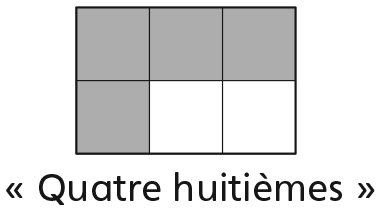 L’élève compare visuellement les tailles des fractions et nomme certaines quantités fractionnaires, mais a de la difficulté avec les sixièmes et les huitièmes.Observations et documentationObservations et documentationObservations et documentationL’élève compare visuellement les tailles 
des fractions et nomme les quantités fractionnaires, mais a de la difficulté à expliquer son raisonnement.L’élève compare visuellement les tailles 
des fractions et nomme les quantités fractionnaires, mais ne réalise pas que chaque forme peut représenter 2 quantités fractionnaires.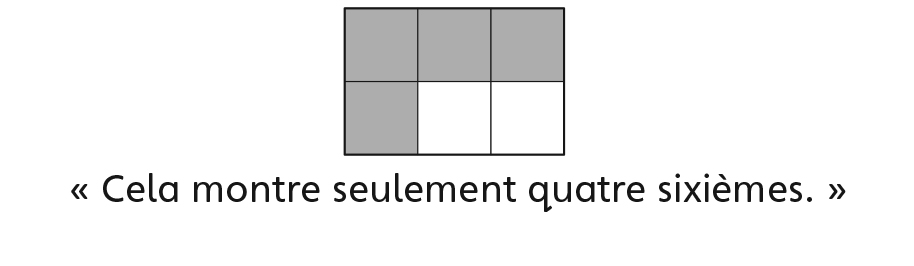 L’élève peut comparer les tailles des fractions, nommer les quantités fractionnaires et expliquer son raisonnement en termes mathématiques.Observations et documentationObservations et documentationObservations et documentation